Муниципальное бюджетное общеобразовательное учреждение – средняя общеобразовательная школа №37 имени дважды Героя Советского Союза маршала М.Е.Катукова города Орла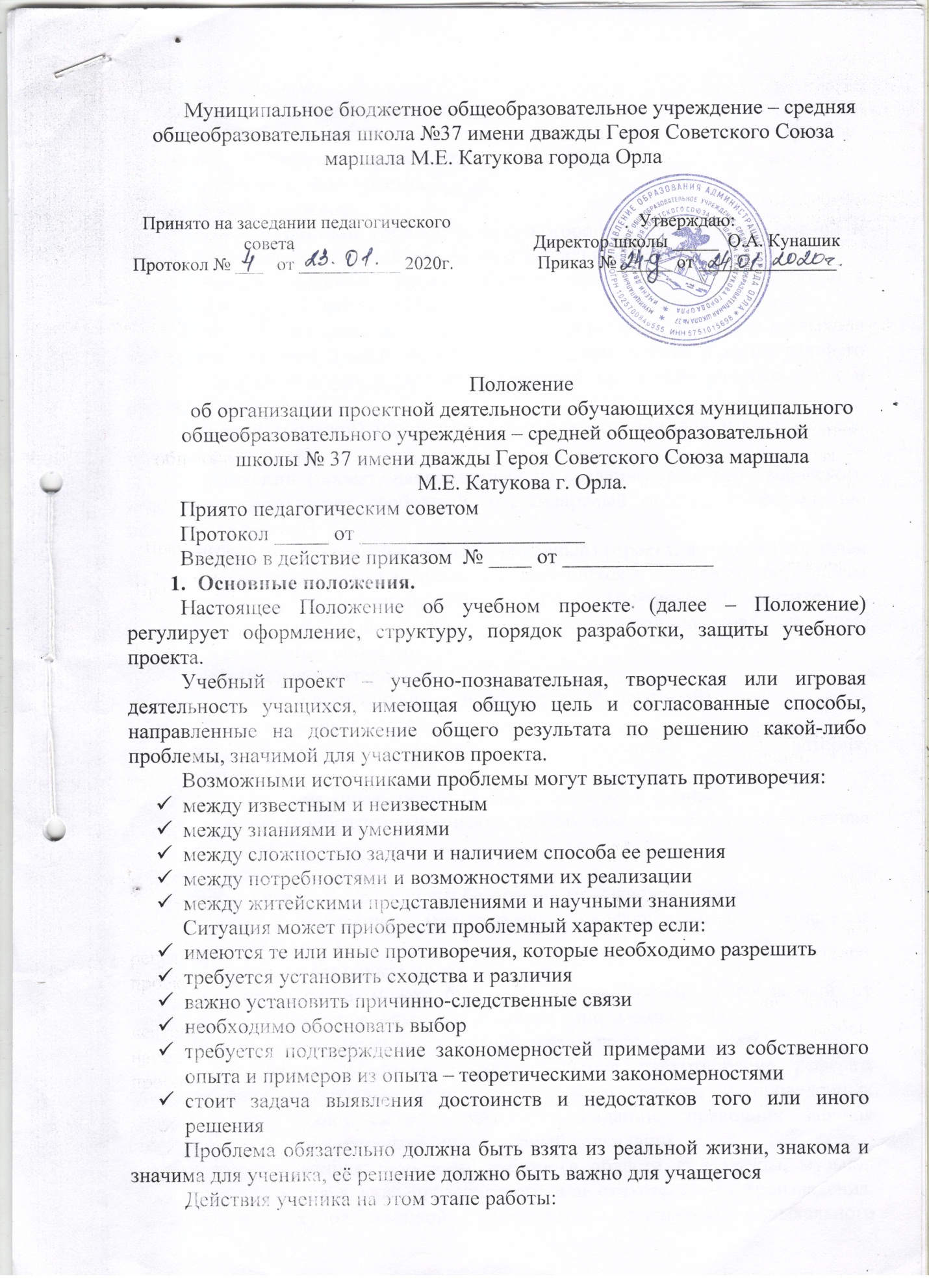 ПоложениеОб индивидуальном проекте обучающихся по основной общеобразовательной программе – образовательной программе среднего общего образования Муниципального бюджетного общеобразовательного учреждения - средней общеобразовательной школы №371 Общие положения1.1	Настоящее Положение об индивидуальном проекте обучающихся по основной общеобразовательной программе – образовательной программе среднего общего образования (далее – Положение) является локальным нормативным	актом,	устанавливающим	алгоритмы	работы,	процедуру, требования и систему оценивания индивидуального проекта обучающихся Муниципального бюджетного общеобразовательного учреждения - средней общеобразовательной школы №37 города Орла.1.2	Индивидуальный проект является основным объектом оценки метапредметных результатов, полученных учащимися в ходе освоения основной общеобразовательной программы среднего общего образования (ООП СОО). Оценка метапредметных результатов представляет собой оценку достижения планируемых результатов освоения основной образовательной программы в части формирования универсальных учебных действий (разделы «Регулятивные универсальные учебные действия», «Коммуникативные универсальные учебные действия», «Познавательные универсальные учебные действия»). Основной процедурой итоговой оценки достижения метапредметных результатов является защита индивидуального проекта.1.3	Выполнение индивидуального проекта обязательно для каждого обучающегося	по	ООП	СОО.	Индивидуальный	проект	выполняется обучающимся самостоятельно под руководством учителя (тьютора) по выбранной теме в рамках одного или нескольких изучаемых учебных предметов, курсов в любой избранной области деятельности (познавательной, практической,       учебно-исследовательской,	социальной,	художественно-творческой, иной).1.4 Положение разработано на основании следующих документов:– Федеральный закон от 29.12.2012 г. № 273-ФЗ «Об образовании в Российской Федерации»;– федеральный государственный образовательный стандарт среднего общего образования, утв. приказом Министерства образования и науки РФ от 17 мая 2012 г. № 413,– примерная основная образовательная программа среднего общего образования,	одобренная	решением	федерального	учебно-методического объединения по общему образованию (протокол № 2/16-з от 28.06.2016);– Устав и локальные нормативные акты муниципального бюджетного общеобразовательного учреждения - средней общеобразовательной школы №37 города Орла;–	ООП	СОО	муниципального	бюджетного	общеобразовательного учреждения - средней общеобразовательной школы №37 города Орла.2 Основные задачи2.1 Определение требований к организации и содержанию проектной и учебно-исследовательской деятельности учащихся.2.2 Определение требований к оформлению и процедуре защиты индивидуального проекта.2.3 Определение критериев оценки индивидуального проекта.3 Функции3.1	Регламентирует	деятельность	муниципального	бюджетного общеобразовательного учреждения - средней общеобразовательной школы №37 города Орла по организации руководства, сопровождения и оценивания индивидуальных проектов учащихся.3.2 Регламентирует проектную и учебно-исследовательскую деятельность учащихся в процессе выполнения индивидуального проекта.4 Порядок организации и выполнения процедуры4.1 Цель выполнения индивидуального проекта – способствовать целостному освоению учащимися основных теоретических, технологических, креативных	и	аксиологических	позиций	компетентного	осуществления исследовательской и проектной деятельности.4.2 Индивидуальный проект выполняется обучающимся в течение двух лет в рамках учебного времени, специально отведённого учебным планом, и должен быть представлен в виде завершённого учебного исследования или разработанного	проекта:	информационного,	творческого,	социального, прикладного, инновационного, конструкторского, инженерного.4.3 Результатом или продуктом проектной деятельности может быть любая из следующих работ:−письменная работа (эссе, реферат, аналитические материалы, обзорные материалы, отчеты о проведенных исследованиях, стендовый доклад и др.);−художественная творческая работа (в области литературы, музыки, изобразительного искусства, экранных искусств), представленная в виде прозаического	или	стихотворного	произведения,	инсценировки, художественной     декламации,	исполнения      музыкального      произведения, компьютерной анимации и др.;−материальный объект, макет, иное конструкторское изделие;−отчетные материалы по социальному проекту, которые могут включать как тексты, так и мультимедийные продукты.4.4 В процессе работы над индивидуальным проектом учащийся под контролем	руководителя	планирует	свою	деятельность	по	этапам: подготовительный, основной, заключительный.4.5 Работа над индивидуальным проектом на подготовительном этапе (10 класс, 1 полугодие) включает в себя:−	изучение метапредметного курса «Индивидуальный проект»;−	определение проблемы, темы и актуальности индивидуального проекта; −	разработка	методологического	аппарата	(объект,	предмет,	цели,гипотеза, задачи, методы исследования);−	составление плана работы над индивидуальным проектом.4.6 Работа над индивидуальным проектом на основном этапе организуется в два периода4.6.1 Первый период основного этапа (10 класс, 2 полугодие) включает: −сбор и изучение литературы по проблеме проекта;−отбор и анализ информации по теме проекта; −непосредственная работа над проектом в соответствии с планом;−выбор способа представления промежуточных результатов проекта; −публичная защита промежуточных результатов выполнения проекта врамках промежуточной аттестации по курсу «Индивидуальный проект». 4.6.2 Второй период основного этапа (11 класс, 1 полугодие) включает: −непосредственная работа над проектом в соответствии с планом;–	представление	результатов	проектирования	(исследования)	на различных конференциях или конкурсах;– внесение (при необходимости) изменений в конструкцию и технологию. 4.7 Работа над проектом на заключительном этапе (11 класс, 2 полугодие)включает:– окончание работы над проектом в соответствии с планом;−публичная защита промежуточных результатов выполнения проекта в рамках промежуточной аттестации по курсу «Индивидуальный проект»;– оформление результатов проектной (исследовательской деятельности); – подготовка презентационных материалов;– публичная итоговая защита реализованного проекта.4.8 Учитель (тьютор) для руководства индивидуальным проектом назначается	приказом	директора	муниципального	бюджетного общеобразовательного учреждения - средней общеобразовательной школы №37 города Орла на подготовительном этапе работы над проектом в срок до 1 декабря текущего учебного года.4.9 Темы проектов могут предлагаться как учителем (тьютором), так и учащимися. Темы индивидуальных проектов утверждаются приказом директора муниципального бюджетного общеобразовательного учреждения - средней общеобразовательной школы №37 города Орла на подготовительном этапе работы над проектом в срок до 1 декабря текущего учебного года.4.10 План работы над индивидуальным проектом разрабатывается учащимся совместно с руководителем, согласовывается с руководителем метапредметного	курса	«Индивидуальный	проект»	и	утверждается заместителем директора муниципального бюджетного общеобразовательного учреждения - средней общеобразовательной школы №37 города Орла, курирующим вопросы организации проектной деятельности учащихся на подготовительном этапе работы над проектом в срок до 25 декабря текущего учебного года (приложение А).4.11 Классный руководитель контролирует занятость учащихся в проектной деятельности, информирует родителей о выборе темы проекта и предварительных результатах работы учащегося над проектом.4.12 Защита промежуточных результатов выполнения проекта проводится в	10	и	11	классе	в	рамках	промежуточной	аттестации	по	курсу «Индивидуальный	проект»	в      соответствии	с      графиком      проведения промежуточной аттестации.4.13 Обучающиеся, представившие индивидуальные проекты успешно на муниципальном, региональном, всероссийском или международном уровне освобождаются от процедуры промежуточной аттестации в муниципального бюджетного общеобразовательного учреждения - средней общеобразовательной школы №37 города Орла с получением оценки «зачтено».4.14 К	итоговой	защите	допускаются	проекты,	оформленные	в соответствии с требованиями, установленными настоящим Положением, при наличии положительного отзыва руководителя.4.15 В структуру итогового индивидуального проекта входят следующие обязательные элементы:4.15.1 Титульный лист, содержащий: название работы; сведения об авторе (фамилия, имя, отчество, образовательная организация, класс); сведения о руководителе проекта (фамилия, имя, отчество, должность); год выполнения работы (приложение Б);4.15.2 Оглавление, включающее	перечень структурных	элементов индивидуального проекта с указанием нумерации страниц соответствующих разделов;4.15.3 Введение, включающее в себя формулировку поставленной проблемы, обоснование актуальности выбранной темы, описание исходного замысла проекта, методологического аппарата исследования,	краткий обзор используемой литературы и иных источников, степень изученности данного вопроса, описание собственного опыта работы в решении избранной проблемы;4.15.4 Основная часть должна содержать информацию, собранную и обработанную	исследователем	(например,	обзор	литературы,	анализ предыдущих исследований на тему; анализ существующих прототипов; характеристику      методов	решения	проблемы;	описание	собственного исследования или обоснование выбранного варианта решения (эффективность, точность, простота, наглядность, практическая значимость и т.д.).4.15.5 Заключение в лаконичном виде формулирует выводы и результаты, полученные автором, направления дальнейших исследований и предложения по возможному практическому использованию результатов исследования.4.15.6 Список используемых источников содержит публикации, издания и источники, использованные автором в работе над индивидуальным проектом.4.16 Текстовая часть индивидуального проекта печатается на стандартных листах белой бумаги формата А4 (210х297, горизонталь 210 см), Шрифт Times New Roman, размер 14 пт, межстрочный интервал 1. Поля: слева 25 мм, справа 10 мм, снизу и сверху - 20 мм. Допустимо рукописное оформление отдельных фрагментов (формулы, чертежный материал и т.п.). Текст работы от 10 до 20 печатных листов (не считая титульного).В работе необходимо соблюдение норм и правил цитирования, ссылок на различные источники. Список используемых источников оформляется в соответствии с требованиями ГОСТа. Приложения могут занимать до 5 дополнительных страниц. Приложения должны быть пронумерованы и озаглавлены.Работа и приложения скрепляются вместе с титульным листом (рекомендуются скоросшиватели и пластиковые файлы).4.17 Отзыв руководителя должен содержать краткую характеристику работы учащегося в ходе выполнения индивидуального проекта, в том числе:−инициативности и самостоятельности;−ответственности (включая динамику отношения к выполняемой работе); −исполнительской дисциплины.При наличии в выполненной работе соответствующих оснований в отзыве может быть также отмечена новизна подхода и/или полученных решений, актуальность и практическая значимость полученных результатов (приложение В).4.18	Итоговая	защита	индивидуального	проекта	проводится	на заключительном этапе работы над проектом в соответствии с графиком защит индивидуальных	проектов,     утверждаемых	директором     муниципального бюджетного общеобразовательного учреждения - средней общеобразовательной школы №37 города Орла, в срок до 15 мая текущего учебного года4.19 Содержание защиты по индивидуальному проекту должно включать: −обоснование актуальности темы, практической значимости проекта;−изложение поставленных в нем целей и задач;−описание хода выполнения проекта и полученных результатов;−общие выводы и заключение с рекомендациями и перспективами использования	результатов	проектной	(исследовательской) деятельности;−продуманную демонстрацию иллюстративного материала (в тех случаях, где это требуется).Выступление ограничивается во времени – 5–7 минут.4.20 Результаты выполнения проекта оцениваются аттестационной комиссией, состав которой утверждается приказом директора муниципального бюджетного общеобразовательного учреждения - средней общеобразовательной школы №37 города Орла.4.21 Оценивание индивидуального проекта производится на основе критериальной модели (приложение Г). Каждый критерий оценивается комиссией по 10-бальной шкале. Итоговые баллы по каждому критерию иитоговые баллы в целом за проект определяются как среднее арифметическое баллов, выставленных руководителем проекта и членами аттестационной комиссии. При этом итоговые баллы выставляются на основании правил математического округления.4.22 После выставления итоговых баллов за публичную защиту проекта (исследования), комиссия производит ранжирование набранных баллов и выставляет оценку за итоговый проект (Приложение Д).4.23	Индивидуальный	проект,	получивший	оценку «неудовлетворительно», возвращается обучающемуся на доработку в течение срока, установленного руководителем проекта, и представляется к повторной защите.4.24 По итогам защиты проектов (исследований) членами комиссии составляется итоговый протокол работы аттестационной комиссии.4.25 На основании итогового протокола издаётся приказ директора муниципального бюджетного общеобразовательного учреждения - средней общеобразовательной школы №37 города Орла с утверждением оценок учащихся по защите индивидуального проекта.4.26	Оценка	за	выполнение	проекта	выставляется	в	документ государственного образца об уровне образования – аттестат о среднем общем образовании. Оценка указывается в перечне учебных предметов.Приложение АФОРМАПЛАНА РАБОТЫ НАД ИНДИВИДУАЛЬНЫМ ПРОЕКТОММуниципальное бюджетное общеобразовательное учреждение – средняя общеобразовательная школа №37 имени дважды Героя Советского Союза маршала М.Е.Катукова города ОрлаПЛАН РАБОТЫ НАД ИНДИВИДУАЛЬНЫМ ПРОЕКТОМна тему «                                                                             » учащегося                  классаРуководитель проекта:Приложение БФОРМАТИТУЛЬНОГО ЛИСТА ИНДИВИДУАЛЬНОГО ПРОЕКТАМуниципальное бюджетное общеобразовательное учреждение – средняя общеобразовательная школа №37 имени дважды Героя Советского Союза маршала М.Е.Катукова города ОрлаИНДИВИДУАЛЬНЫЙ ПРОЕКТна тему «                                                                             » учащегося                  классаРуководитель проекта:Фамилия, имя, отчество, должность20___ г.Приложение ВФОРМАОТЗЫВА НА ИНДИВИДУАЛЬНЫЙ ПРОЕКТМуниципальное бюджетное общеобразовательное учреждение – средняя общеобразовательная школа №37 имени дважды Героя Советского Союза маршала М.Е.Катукова города ОрлаОТЗЫВо представленном к защите индивидуальном проектена тему «                                                                             » учащегося                  классаТекст отзываДата 	Руководитель 		/ Фамилия, имя, отчество, должность (подпись)Приложение ГКРИТЕРИИ ОЦЕНИВАНИЯ ИНДИВИДУАЛЬНОГО ПРОЕКТАПриложение ДШКАЛА ОЦЕНИВАНИЯ ИНДИВИДУАЛЬНОГО ПРОЕКТАЭтапВиды деятельностиПланируемая дата исполненияПодпись обучающегосяФактическая дата исполненияПодпись руководителя проектаКритерииХарактеристика критерияАктуальностьОбоснованность проекта в настоящее время, которая предполагает	разрешение	имеющихся	по	данной тематике противоречийОсведомленностьКомплексное использование имеющихся источников по данной тематике и свободное владение материаломНаучностьСоотношение изученного и представленного в проекте материала, а также методов работы с таковыми в данной научной области по исследуемой проблеме, использование	конкретных	научных	терминов	и возможность оперирования имиСамостоятельностьВыполнение всех этапов проектной деятельности самими	учащимися,	направляемая	действиями координатора	проекта     без	его	непосредственного участияЗначимостьПризнание	выполненного	авторами	проекта	для теоретического и (или) практического примененияСистемностьСпособность школьников выделять обобщенный способ действия и применять его при решении конкретно-практических задач в рамках выполнения проектно-исследовательской работыСтруктурированностьСтепень теоретического осмысления авторами проекта и	наличие	в	нем	системообразующих	связей, характерных для данной предметной области, а также упорядоченность и целесообразность действий, при выполнении и оформлении проектаИнтегративностьСвязь различных источников информации и областей знаний и ее систематизация в единой концепции проектной работыКреативность (творчество)Новые оригинальные идеи и пути решения, с помощью которых авторы внесли нечто новое в контекст современной действительностиПрезентабельность (публичное представление)Формы представления результата проектной работы (доклад, презентация, постер, фильм, макет, реферат и др.), которые имеют общую цель, согласованные методы и способы деятельности, достигающие единогорезультата.	Наглядное	представление	хода исследования      и	его	результатов	в	результате совместного решения проблемы авторами проектаКоммуникативностьСпособность авторов проекта четко, стилистически грамотно и тезисно изложить этапы и результаты своей деятельностиАпробацияРаспространение результатов и продуктов проектной деятельности	или	рождение	нового	проектного замысла, связанного с результатами предыдущего проектаРефлексивностьИндивидуальное отношение автора проектной работы к процессу	проектирования	и	результату	своей деятельности. Характеризуется ответами на основные вопросы: Что было хорошо и почему? Что не удалось и почему? Что хотелось бы осуществить в будущем?Количество набранных балловУровень проектаОценкадо 60 балловНизкий уровень2 (неудовлетворительно)61-90Средний уровень3 (удовлетворительно)91-110Выше среднего уровня4 (хорошо)111-130Высокий уровень5 (отлично)